Orientaciones para trabajo semanalA distancia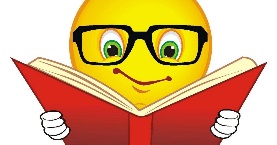 Profesor/ a: Esthefany Castro H. Correo: Ecastro@mlbombal.cl Teléfono: +56 963724211Profesor/ a: Esthefany Castro H. Correo: Ecastro@mlbombal.cl Teléfono: +56 963724211Profesora Diferencial.: Claudia CarrascoCorreo: Ccarrasco@mlbombal.clTeléfono: +56 977581017Profesora Diferencial.: Claudia CarrascoCorreo: Ccarrasco@mlbombal.clTeléfono: +56 977581017Asignatura: Artes  Curso: 1º básico Curso: 1º básico Semana: 04 agosto Unidad: IIIUnidad: IIIUnidad: IIIUnidad: IIIObjetivo de la Clase: OA 01 – OA 02Objetivo de la Clase: OA 01 – OA 02Objetivo de la Clase: OA 01 – OA 02Objetivo de la Clase: OA 01 – OA 02Indicaciones para el trabajo del estudiante:Indicaciones para el trabajo del estudiante:Indicaciones para el trabajo del estudiante:Indicaciones para el trabajo del estudiante:ActividadSelecciona tres animales diferentes y, usando distintas partes de los animales elegidos, crea su propio animal (por ejemplo: cabeza de elefante, cuerpo de ratón y alas de pájaro). Lo dibuja sobre una hoja de block y lo pinta con lápices que tenga en casa.Luego inventa el hábitat que tendría el animal creado, lo dibuja y pinta como fondo de su trabajo, usando sus dedos y témpera. Observa y comenta con su familia su creación, explicando el porqué de su elección y su originalidad.ActividadSelecciona tres animales diferentes y, usando distintas partes de los animales elegidos, crea su propio animal (por ejemplo: cabeza de elefante, cuerpo de ratón y alas de pájaro). Lo dibuja sobre una hoja de block y lo pinta con lápices que tenga en casa.Luego inventa el hábitat que tendría el animal creado, lo dibuja y pinta como fondo de su trabajo, usando sus dedos y témpera. Observa y comenta con su familia su creación, explicando el porqué de su elección y su originalidad.ActividadSelecciona tres animales diferentes y, usando distintas partes de los animales elegidos, crea su propio animal (por ejemplo: cabeza de elefante, cuerpo de ratón y alas de pájaro). Lo dibuja sobre una hoja de block y lo pinta con lápices que tenga en casa.Luego inventa el hábitat que tendría el animal creado, lo dibuja y pinta como fondo de su trabajo, usando sus dedos y témpera. Observa y comenta con su familia su creación, explicando el porqué de su elección y su originalidad.ActividadSelecciona tres animales diferentes y, usando distintas partes de los animales elegidos, crea su propio animal (por ejemplo: cabeza de elefante, cuerpo de ratón y alas de pájaro). Lo dibuja sobre una hoja de block y lo pinta con lápices que tenga en casa.Luego inventa el hábitat que tendría el animal creado, lo dibuja y pinta como fondo de su trabajo, usando sus dedos y témpera. Observa y comenta con su familia su creación, explicando el porqué de su elección y su originalidad.